SCHOLEN MET FRIETEN   ( alle soepen bevatten de allergenen:1,7,9,14)	                                               Traiteur Willequet                                    carol@traiteurwillequet.be en ann@traiteurwillequet.be 								           Grote Herreweg 225                                                                                                                                                                                                        9690 Kluisbergen						                                                                                                                                                                    055/38.85. 86Gelieve ons steeds op de hoogte te brengen van bepaalde allergieën. Door de aanwezigheid van gluten, ,vis  ,schaaldieren, melk , soja ,ei, selder , mosterd , sesamzaad, pinda , noten en sulfiet in ons bedrijf zijn ongewenste sporen van deze allergieën in onze maaltijden nooit volledig uit te sluiten.Indien vragen , contacteer ons gerust . De lijst met de nummers van  de allergenen worden telkens bij de start van het schooljaar bezorgd. De samenstelling van de produkten kan steeds wijzigen.M A A N DA GD I N S D A GW O E N S D A GD O N D E R D A GV R I J D A G 07/11 PreisoepScharrolletjes(4) 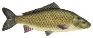 Bechamelsaus(1-7-9)Spinaziepuree(9-14)08/11 TomatensoepStoverij(1)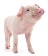 Geraspte wortelsMayonaise(3-10)Frieten09/11 10/11 kervelsoepHamburgersVleesjus (1-6-7-9)Witte kool (1-7-9)Aardappelen (14)11/11 Wortelsoep-----------------------------14/11 TomatensoepOrloffsteak (1-6-7) 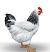 Spaanse saus (1-6-7-9)Wortels(9)Aardappelen (14)15/11 BroccolisoepKippefiletFruitFrieten16/11 17/11 BloemkoolsoepBraadworst (1-6) Witte bonenTomatensaus (1-9)Aardappelen (14)18/11 WitloofsoepGegratineerde ham (6-7) Kaassaus (1-7-9)BroccoliSpirelli (1)21/11 TomatensoepVissticks (1-4) Tartaar (3-10)Geraspte wortelsPuree (7-14)22/11 BroccolisoepKippengyros ( 1-5-7-8) IjsbergsaladeMayonaise(3-10)Frieten23/11 24/11  KervelsoepGehaktballen(1-6) Tomatensaus(1-9)Wortels(9)Aardappelen(14)25/11 SeldersoepSpaghetti carbonara met spek(1-7-9) 28/11 PompoensoepGemengde burger(1-6) Jagerssaus(1-6-7-9)AppelmoesAardappelen(14)29/11 PreisoepVol au vent(1-7-9) Geraspte wortelsMayonaiseFrieten30/11 01/12 BloemkoolsoepKaashamburgers(1-6-7) Ajuintjessaus(1-6-7-9)Rode koolAardappelen(14)02/12 TomatensoepKippeblokjesCurrysaus(1-7-9)Erwten(9)Pasta(1)